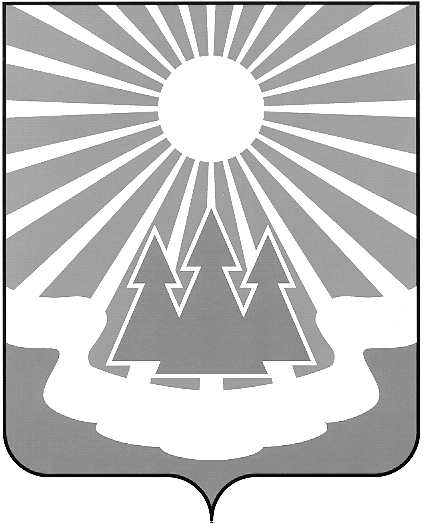 Администрация
муниципального образования
«Светогорское городское поселение»
Выборгского района Ленинградской областиПОСТАНОВЛЕНИЕВ соответствии со ст.179 Бюджетного кодекса РФ, руководствуясь Постановлением администрации от 12.09.2013 №255 «Об утверждении Порядка разработки, реализации 
и оценки эффективности муниципальных программ МО «Светогорское городское поселение», на основании Постановления администрации от 03 октября 2017 года № 498 «Об утверждении Перечня муниципальных программ МО "Светогорское городское поселение"», администрация МО "Светогорское городское поселение"П О С Т А Н О В Л Я Е Т:1. 	Внести в муниципальную программу «Повышение уровня благоустройства территорий населенных пунктов МО «Светогорское городское поселение», утвержденную постановлением администрации от 10.10.2017 № 524 «Об утверждении муниципальной программы «Повышение уровня благоустройства территорий населенных пунктов 
МО «Светогорское городское поселение» (далее - Программа) следующие изменения:В Паспорте Программы в позиции «Объемы бюджетных ассигнований муниципальной программы» и в Разделе 9 Программы «Ресурсное обеспечение Программы»:В предложении «Всего на реализацию программных мероприятий предусмотрено выделение денежных средств – 132 001,100 тыс.руб., из них бюджет МО "Светогорское городское поселение" – 132 001,100 тыс.руб. в том числе по годам:» цифру «132 001,100» заменить на цифру «116 915,500».В предложении «2018 год – 40 455,800 тыс.руб.,» цифру «40 455,800» заменить на цифру «37 705,800».В предложении «2019 год – 45 772,650 тыс. руб.,» цифру «45 772,650» заменить на цифру «37 684,600».В предложении «2020 год – 45 772,650 тыс. руб.,» цифру «45 772,650» заменить на цифру «41 561,100».В плане реализации мероприятий Программы:В пункте 3 в строке «2018» цифру «4 400,000» заменить на цифру «3 650,000».В пункте 3 в строке «2019» цифру «4 400,000» заменить на цифру «3 750,000».В пункте 3.3 в строках «2018», «2019», «2020» цифру «750,000» заменить на цифру «0».В пункте 3.5 в строке «2020» цифру «700,000» заменить на цифру «1 000,000».В пункте3.6 в строке «2020» цифру «1 000,000» заменить на цифру «1 350,000».В пункте 5 в строке «2018» цифру «5 467,800» заменить на цифру «3 467,800».В пункте 5 в строке «2019» цифру «10 805,850» заменить на цифру «3 367,800».В пункте 5 в строке «2020» цифру «10 805,850» заменить на цифру «6 494,300».В пункте 5.1 в строке «2019» цифру «5 705,850» заменить на цифру «3 267,800».В пункте 5.1 в строке «2020» цифру «5 705,850» заменить на цифру «6 394,300».В пункте «Итого по объектам капитальных вложений»:В строке «2018» цифру «40 455,800» заменить на цифру «37 705,800».В строке «2019» цифру «45 772,650» заменить на цифру «37 684,600».В строке «2020» цифру «45 772,650» заменить на цифру «41 561,100».В пункте «Всего по программе» цифру «132 001,100» заменить на цифру «116 915,500».2. Опубликовать настоящее постановление в газете «Вуокса» и разместить 
на официальном сайте МО «Светогорское городское поселение» www.mo-svetogorsk.ru в разделе «Документы/Нормативные правовые акты».3. Контроль за исполнением настоящего постановления возложить на заместителя главы администрации Ренжина А.А.Глава администрации								С.В. ДавыдовИсполнитель: А.Ю. АнтоноваСогласовано:  Л.А. Андреева	А.А. Ренжин	Н.В. Ковшарь	Г.Е. Горюнова	Н.Л. ЗахароваРазослано:  в дело, ОГХ, СФ, СЭР МЗ, СБУ, ОУИ, пресс-центр «Вуокса», сайт, регистр МНПА28.12.2017№656О внесении изменений в постановление администрации от 10.10.2017 № 524 
«Об утверждении муниципальной программы «Повышение уровня благоустройства территорий населенных пунктов МО «Светогорское городское поселение»О внесении изменений в постановление администрации от 10.10.2017 № 524 
«Об утверждении муниципальной программы «Повышение уровня благоустройства территорий населенных пунктов МО «Светогорское городское поселение»О внесении изменений в постановление администрации от 10.10.2017 № 524 
«Об утверждении муниципальной программы «Повышение уровня благоустройства территорий населенных пунктов МО «Светогорское городское поселение»О внесении изменений в постановление администрации от 10.10.2017 № 524 
«Об утверждении муниципальной программы «Повышение уровня благоустройства территорий населенных пунктов МО «Светогорское городское поселение»О внесении изменений в постановление администрации от 10.10.2017 № 524 
«Об утверждении муниципальной программы «Повышение уровня благоустройства территорий населенных пунктов МО «Светогорское городское поселение»О внесении изменений в постановление администрации от 10.10.2017 № 524 
«Об утверждении муниципальной программы «Повышение уровня благоустройства территорий населенных пунктов МО «Светогорское городское поселение»